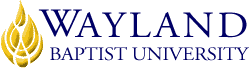 Virtual CampusSchool of Christian StudiesUNIVERSITY MISSION STATEMENTWayland Baptist University exists to educate students in an academically challenging, learning-focused and distinctively Christian environment for professional success and service to God and humankind.COURSE NUMBER & NAME: THST 5303 Old Testament Foundations (VC01)TERM: Fall 2020, Session 1 (August 17-October 10)INSTRUCTOR: Jeff Anderson, Ph.D.CONTACT INFORMATION:Office phone: 907-227-0622WBU Email: anderson@wbu.eduOFFICE HOURS, BUILDING & LOCATION: Per Student Request. This is an online classCOURSE MEETING TIME & LOCATION:This is an online classCATALOG DESCRIPTION: Introduction to the ancient Near Eastern background of the books of the Hebrew Bible, with emphasis on pertinent historical-critical issues, theological interpretation, and contemporary application.PREREQUISITE:NoneREQUIRED TEXTBOOK AND RESOURCE MATERIAL: Required Textbooks:In an attempt to minimize costs for graduate students, additional required readings will be assigned weekly through resources found in the Wayland Library online through the American Theological Library Association as well as other online sources such as Bible Odyssey, Oxford Biblical Studies Online, etc.Recommended Textbooks:  Anderson, Jeff S. The Old Testament: Its Story and History (Lulu Press, 2010).  This textbook will be made available at no cost via a PDF through the course Blackboard Site.Important message about Automatic Ebook: "Wayland Baptist University has partnered with Automatic Ebook, which is a digital copy of the required textbook available on Blackboard, day one of class. The prices are very competitive with the market and in most cases below the standard cost. If your course is using the Automatic Ebook system, once you access the textbook in the classroom it will ask you if you would like to opt-out.  If you choose NOT to use the Automatic Ebook, you MUST opt-out by the second week of class/census date or you will be charged (and refunds are not available).  The price of the textbook will be billed to your student account. To check the price of the textbook, please locate your required course material at The WBU Bookstore.  Finally, if you are on financial aid and your lender needs a receipt in order to cover the cost of the textbook, receipts are available from the bookstore.”OPTIONAL MATERIALSWBU Library Resources: The Wayland Library (Learning Resource Center) is available to all Wayland students via BlackBoard. Tutorials for accessing library resources are linked from the homepage.COURSE OUTCOMES AND COMPETENCIES:Demonstrate knowledge of the nature and canon of the Old Testament.Demonstrate knowledge of the content and significance of the books of Genesis through Malachi.Demonstrate knowledge of the cultural, social, and historical background from Abraham through the Restoration.4.  	Demonstrate knowledge of the characteristics of Hebrew Poetry, Wisdom Literature, and Prophetic literature.5. 	Demonstrate competency in conducting graduate level research, writing, and teaching/oral presentations.ATTENDANCE REQUIREMENTS:Students are expected to participate in all required instructional activities in their courses. Online courses are no different in this regard; however, participation must be defined in a different manner. Student “attendance” in an online course is defined as active participation in the course as described in the course syllabus. Instructors in online courses are responsible for providing students with clear instructions for how they are required to participate in the course. Additionally, instructors are responsible for incorporating specific instructional activities within their course and will, at a minimum, have weekly mechanisms for documenting student participation. Theses mechanisms may include, but are not limited to, partipating in a weekly discussion board, submitting/completing assignments in Blackboard, or communicating with the instructor. Students award of necessary absences must inform the professor with as much advance notice as possible in order to make appropriate arrangements. Any student absent 25 percent or more of the online course, i.e. nonparticipatory during 3 or more weeks of an 11 week term, may receive an F for that course. Instructors may also file a Report of Unsatisfactory Progress for students with excessive non-participation. Any student who has not actively participated in an online class prior to the census date for any given term is considered a “no-show” and will be administratively withdrawn from the class without record. To be counted as actively participating, it is not sufficient to log in and view the course. The student must be submitting work as described in the course syllabus. Additional attendance and participation policies for each course, as defined by the instructor in the course syllabus, are considered a part of the university’s attendance policy.STATEMENT ON PLAGIARISM & ACADEMIC DISHONESTY:Wayland Baptist University observes a zero tolerance policy regarding academic dishonesty. Per university policy as described in the academic catalog, all cases of academic dishonesty will be reported and second offenses will result in suspension from the university.DISABILITY STATEMENT:In compliance with the Americans with Disabilities Act of 1990 (ADA), it is the policy of Wayland Baptist University that no otherwise qualified person with a disability be excluded from participation in, be denied the benefits of, or be subject to discrimination under any educational program or activity in the university. The Coordinator of Counseling Services serves as the coordinator of students with a disability and should be contacted concerning accommodation requests at (806) 291-3765. Documentation of a disability must accompany any request for accommodations.COURSE REQUIREMENTS and GRADING CRITERIA:Final Examination: The student's progress will be monitored by a final examination. This exam will cover lecture material from the class.  A study guide is available under “Important Documents.” HOW DO I BEST PREPARE FOR THE FINAL?  Go to “Important Docs” and grab the final exam study preparation sheet.  Keep it with you while doing homework and listening to the lectures and use it to trigger your questions and note taking. Treasure Hunt: Each week, there will be an open book quiz with questions from the Bible, the Anderson text, and other readings. The Hunt/Quiz is due at the end of each week. Simply read the questions, do the research and answer them carefully and submit your answers on Blackboard as instructed in class.  All submissions must be carefully proofread.  HOW DO I SUBMIT TREASURE HUNTS? Go to Blackboard’s Weekly Assignments, then “Submit Treasure Hunts Here” then attach an MS WORD file.Discussion Board:  There will be regular discussion boards throughout the term. The discussion board format requires you to post a thread with your name on it that responds to the question. You are also to respond to every student who responds to you and to at least three other students over the course of a week’s time.Research Paper: Each student will complete a 8-10 page research paper on one of the following topics. Paper must follow the Kate L. Turabian. A Manual for Writers of Research Papers, Theses, and Dissertations, 9th Edition. Chicago: University of Chicago Press, 2018. ISBN 978-0-226-43057-7. Papers must be from one of the following topics:The Old Testament CanonGilgamesh EpicBaal and Canaanite ReligionMari TabletsNuzi TabletsEnuma ElishThe Documentary HypothesisHebronShechemThe Exodus from EgyptThe Ten PlaguesAmarna LettersMidianPassoverArk of the CovenantThe Day of AtonementCode of HammurabiOld Testament CovenantsHoly WarThe Fall of JerichoThe PhilistinesThe Nazirite VowTel DanTel MegiddoThe Judges CycleThe Tribes of IsraelThe Ten CommandmentsThe ShemaThe Dead Sea ScrollsThe Name of GodWhere is Mt. Sinai?Clean and Unclean Foods LawsSabbatical Year and the Year of JubileeThe City of David in ArchaeologyForm Criticism and PsalmsRedaction CriticismCanonical Criticism and the ProphetsNew Literary CriticismHermann GunkelThe Book of EstherDarius the PersianServant SongsRehoboamJeroboam IAhab, JezebelBaal MalqartOmri /SamariaElijah, ElishaAthaliahJeroboam IIShishak/ShoshenqThe Rebuilding of the TempleAhab/JezebelOracles Against the NationsMegillothLamentsSong of SongsThe Mesha SteleInstruction of AmenopeBabylonian TheodicyThe Babylonian ExileElephantineOne of the eighth century prophetsOne of the seventh century prophetsOne of the exilic prophetsThe Assyrian Empire of the Eighth CenturyThe Fall of the Northern KingdomHezekiahManassehJosiahCanaanite ReligionAn archaeological site relevant to the periodNebuchadnezzarNinevehThe Destruction of Jerusalem in 586 B.C.CyrusDariusDiasporaZerubbabelDanielShesh-bazzarJobEcclesiastesElephantine PapyriProphetic LawsuitParallelism and Hebrew PoetryQohelethObelisk of Shalmaneser IIITel Dan InscriptionWisdom Literature and Ancient Near EastGRADING: (All grades will be on a ten-point scale. 90-100 is an A, 80-89 is a B, etc.)Final:		100 pointsHunts/Quizzes:  	90 pointsDiscussion Boards: 	60 pointsResearch Paper: 	100 pointsGrade Appeal Statement: “Students shall have protection through orderly procedures against prejudices or capricious academic evaluation. A student who believes that he or she has not been held to realistic academic standards, just evaluation procedures, or appropriate grading, may appeal the final grade given in the course by using the student grade appeal process described in the Academic Catalog. Appeals  may  not  be  made  for  advanced  placement  examinations  or  course bypass examinations. Appeals are limited to the final course grade, which may be upheld, raised, or lowered at any stage of the appeal process. Any recommendation to lower a course grade must be submitted through the Vice President of Academic Affairs/Faculty Assembly Grade Appeals Committee for review and approval. The Faculty Assembly Grade Appeals Committee may instruct that the course grade be upheld, raised, or lowered to a more proper evaluation.”TENTATIVE SCHEDULEWEEK ONE: August 19The Nature of the Hebrew Scriptures/Old TestamentText and Canon of the OTThe Old Testament WorldRequired: No required readingsRecommended: Anderson i-xiv, 1-20WEEK TWO:  August 26Ancient Origins and Ancestors		Bible: 	Read Genesis 1-25Recommended: Anderson 21-48		Turn in your Treasure Hunt before class.WEEK THREE:  September 2The Exodus and the Law of MosesBible: Read Exodus 1-20, Leviticus 16, 23, 25, Deuteronomy 6, 12, 27-28Recommended: Anderson, 49-80 Turn in your Treasure Hunt before class timeWEEK FOUR:  September 9		Wilderness and Conquest		Bible: Numbers 13-14, 20, Deuteronomy 1-4, Joshua 1-11, Judges 2-7, 13-16		Recommended: Anderson 81-138		Turn in your Treasure Hunt before classWEEK FIVE: September 16		The United Kingdom: Samuel, Saul, David, Solomon		Bible: 1 Samuel, 2 Samuel 5-19, 1 Kings 1-11		Recommended Anderson: 139-158		Turn in your Treasure Hunt before classWEEK SIX: September 23		A Nation DividesThe Hebrew Prophets and the Fall of Israel and Judah		Bible:  1 Kings 12, 2 Kings 17, 25, Amos, Jonah, Isaiah 6, 53, Jeremiah 7, 33		Recommended Anderson: 159-210		Turn in your Treasure Hunt before classWEEK SEVEN: September 30The Poetry of Israel: Wisdom and PsalmsBible: Read Job 1-3, 42; Psalm 1, 23, 51, 119, 150; Ecclesiastes, Recommended: Anderson 211-223	Turn in your Treasure Hunt before class	Research Project DueWEEK EIGHT:  October 07		Final Exam OnlineTitleEditor/AuthorPublisherEdYearISBNNIV Cultural Backgrounds Study BibleWalton and KeenerZondervan12016978-0-310-43158-9TitleEditor/AuthorPublisherEdYearISBNThe Old Testament: Its Story and HistoryJeff S. AndersonLulu12010978-0-557-71637-1